Szkoła Podstawowa nr 51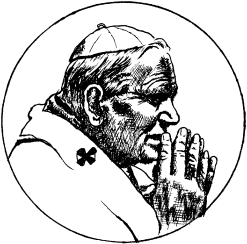 im. Jana Pawła IIul. Bursztynowa 22, 20-576 Lublintel. (81) 527-88-80, 667 665 109www.sp51.lublin.eu, poczta@sp51.lublin.euadres skrytki na ePUAP: /SP51Lublin/SkrytkaESP
Znak sprawy BK-III.261.2.2024Lublin, dnia 27.03.2024r.PROTOKÓŁ Z POSTĘPOWANIA O ZAMÓWIENIE PUBLICZNE NADostawę artykułów biurowych w okresie 25.03.2024r. -31.12.2024r. do Szkoły Podstawowej nr 51 im. Jana Pawła II w Lublinie.Postępując zgodnie ze szkolnym regulaminem zamówień publicznych w dniu 19.03.2024r. umieszczono na stronie BIP Szkoły zaproszenie do składania ofert na dostawę artykułów biurowych w okresie 25.03.2024r.-31.12.2024r. do Szkoły Podstawowej nr 51 im. Jana Pawła II w Lublinie.Termin przesyłania ofert wyznaczono do 22.03.2024r.Termin wykonania zamówienia: 25.03.2024r. – 31.12.2024r.Zestawienie ofert:W dniu 22.03.2024r. umieszczono na stronie BIP Szkoły zawiadomienie o wyborze najkorzystniejszej oferty.W dniu 25.03.2024r. została podpisana umowa na realizację zamówienia publicznego, 
nr umowy 4/ZP/2024Krzysztof Kozieł(podpis pracownika odpowiedzialnego za zamówienia publiczne)Beata Banach	(podpis głównej księgowej)                                                                                                                                                  Beata Brajerska(podpis Dyrektora Szkoły)Nazwa firmy i adreskwota brutto zamówieniaBiuro Plus Lucyna i Adam Koptyra sp.j. Oddział Lublin, ul.Łęczyńska 51, 
20-313 Lublin17 169,48 złAgencja Handlowo-Usługowa WIDOK Sp z o.o., ul.Turystyczna 36a20-207 Lublin15 318,00 złPrzedsiębiorstwo ANNEX Sp. z o.o. , ul. Kolejowa 20, 23-200 Kraśnik14 881,37 złABC PAPIER SP Z O.O., ul.Związkowa 27, 20-148 Lublin15 502,55 zł